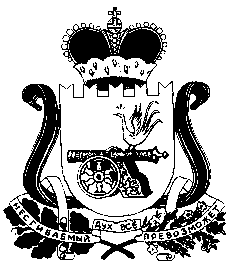 АДМИНИСТРАЦИЯ ПЕЧЕРСКОГО СЕЛЬСКОГО ПОСЕЛЕНИЯ СМОЛЕНКОГО РАЙОНА СМОЛЕНКОЙ ОБЛАСТИПОСТАНОВЛЕНИЕот  11.03.2020 г.                                                                                         № 19О    признании утратившим силу Постановления АдминистрацииПечерского сельского поселенияСмоленского района Смоленской области№ 193  от  16.10.2014г.       Руководствуясь Уставом Печерского сельского поселения Смоленского района Смоленской области,  Федеральным законом от 06 октября 2003 года № 131-ФЗ «Об общих принципах организации местного самоуправления в Российской Федерации», пунктом 3 статьей 3 Федеральным законом от 26 декабря 2008г. № 294-ФЗ «О защите прав юридических лиц и индивидуальных предпринимателей при осуществлении государственного контроля (надзора) и муниципального контроля»,-АДМИНИСТРАЦИЯ ПЕЧЕРСКОГО СЕЛЬСКОГО ПОСЕЛЕНИЯ СМОЛЕНСКОГО РАЙОНА СМОЛЕНСКОЙ ОБЛАСТИ  ПОСТАНОВЛЯЕТ:  1. Признать утратившим силу Постановление Администрации Печерского сельского поселения Смоленского района Смоленской области от 16.10.2014г.  № 193 об утверждении административного регламента «Осуществление муниципального контроля за сохранностью автомобильных дорог местного значения в границах населенных пунктов».2.  Контроль за выполнением настоящего постановления оставляю за собой.Глава муниципального образования Печерского сельского поселенияСмоленского района Смоленской области                                     Ю.Н. Янченко